Competitive Marketing/Messaging Positioning Matrix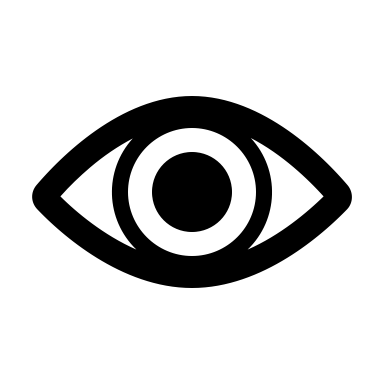 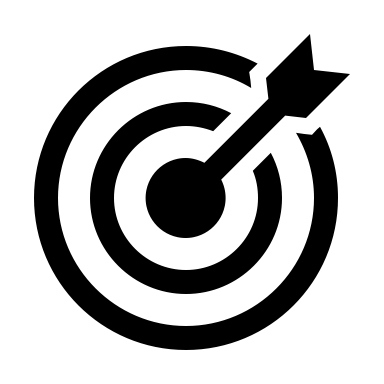 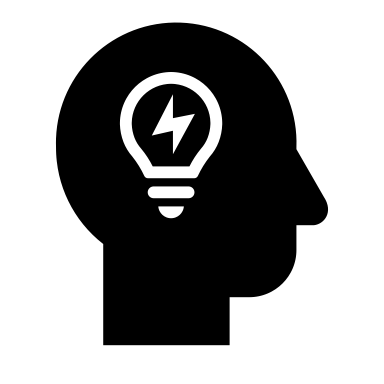 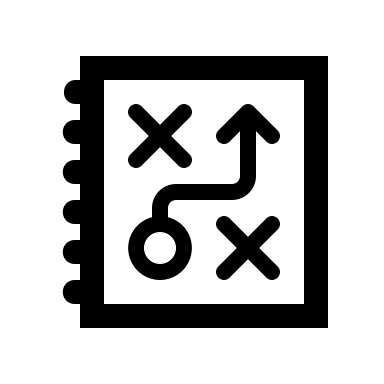 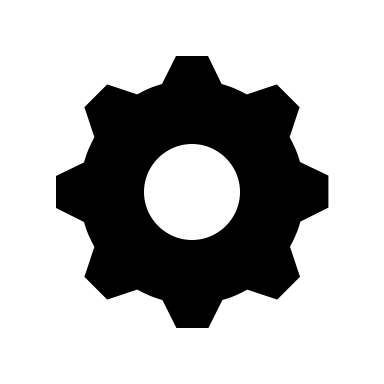 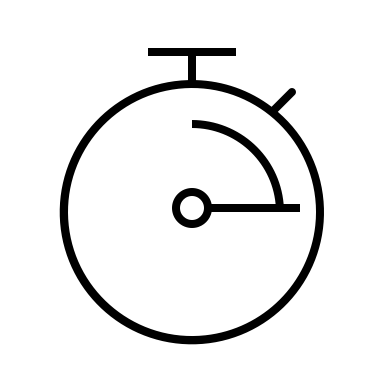 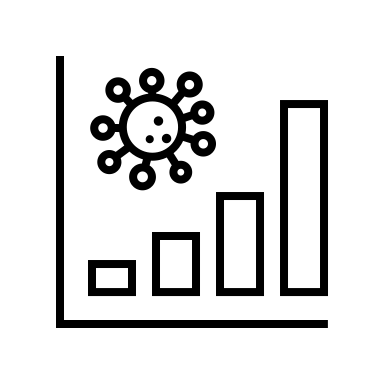 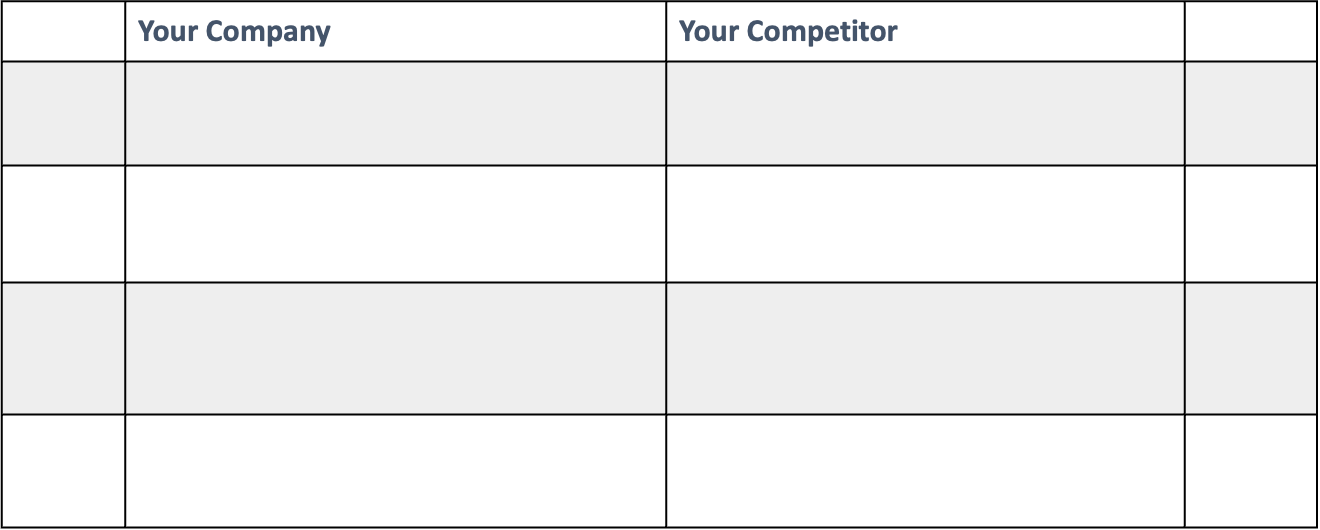 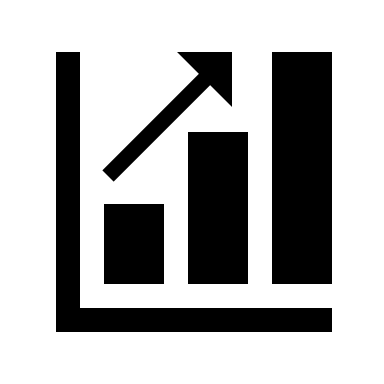 